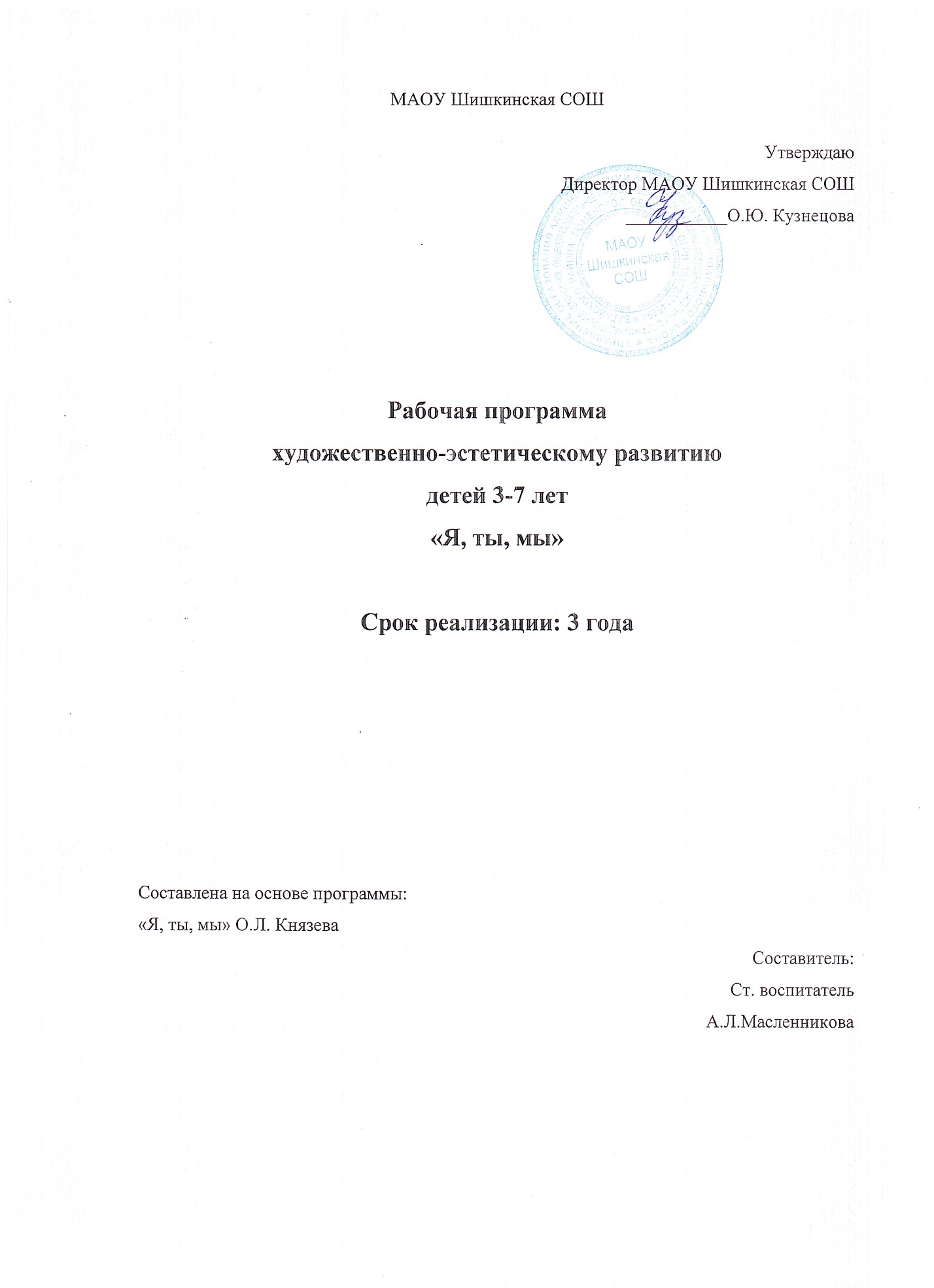 Содержание Целевой разделПояснительная записка Цели и задачи программыПринципы программыВозрастные и индивидуальные особенности воспитанниковСодержательный разделОсобенности образовательной деятельностиОбразовательная область «Социально-коммуникативное развитие»Тематическое планирование содержания организованной деятельности детейПерспективное планированиеПланируемые результатыОрганизационный разделМатериально-техническое обеспечениеПояснительная запискаПрограмма социально-эмоционального развития детей дошкольного возраста составлена с учетом программы «Я -ты -мы», автор О.Л. Князева;Данная программа разработана в соответствии со следующими нормативными документами: • Федеральный закон от 29.12.2012 № 273-ФЗ «Об образовании в Российской Федерации»;• постановление Главного государственного санитарного врача РФ от 15.05.13 № 26 «Об утверждении СанПиН 2.4.1 3049-13 «Санитарно-эпидемиологические требования к устройству, содержанию и организации режима работы дошкольных образовательных организаций»;• приказ Минобрнауки России от 17.10.13 № 1155 «Об утверждении Федерального государственного образовательного стандарта дошкольного образования»;• образовательная программа ОУ.Основной целью рабочей программы является создание благоприятных условий для полноценного проживания ребенком дошкольного детства, формирование основ базовой культуры личности, всестороннее развитие психических и физических качеств в соответствии с возрастными и индивидуальными особенностями, подготовка к жизни в современном обществе. Задачи:Охранять и укреплять физическое и психическое здоровье детей, их эмоциональное благополучие;Обеспечить равные возможности для полноценного развития каждого ребенка в период дошкольного детства;Создавать благоприятные условия для развития детей в соответствии с их возрастными и индивидуальными особенностями и склонностями, развития способностей и творческого потенциала, каждого ребенка как субъекта отношений с самим собой, другими детьми, взрослыми и миром;Развивать духовно-нравственные и социокультурные ценности и принятые в обществе правила и нормы поведения в интересах человека, семьи и общества.Способствовать природному процессу умственного и физического развития детей через организацию игровой, коммуникативной, познавательно- исследовательской, продуктивной деятельности;Развивать общую культуру личности детей, в том числе ценностей здорового образа жизни, социальных, нравственных, эстетических, интеллектуальных качеств, инициативности, самостоятельности и ответственности ребенка.Принципы программы• полноценное проживание ребенком всех этапов детства, обогащение детского развития;•  забота о здоровье, эмоциональном благополучии и своевременном всестороннем развитии каждого ребенка; • содействие и сотрудничество детей и взрослых, признание ребенка субъектом образования;• создание в группах атмосферы гуманного и доброжелательного отношения ко всем воспитанникам, что позволяет растить их общительными, добрыми, любознательными, инициативными, стремящимися к самостоятельности и творчеству;• максимальное использование разнообразных видов детской деятельности, их интеграция в целях повышения эффективности воспитательно-образовательного процесса; • творческая организация (креативность) воспитательно-образовательного процесса; • вариативность использования образовательного материала, позволяющая развивать творчество в соответствии с интересами и наклонностями каждого ребенка. Возрастные особенности детей 3-4 лет Младший возраст - важнейший период в развитии дошкольника. Именно в это время происходит переход малыша к новым отношениям со взрослыми, сверстниками, с предметным миром.Данный возраст подразумевают развитие мотивации к обучению, творчеству. Важно понять, что необходимо поощрять интерес, внимание ребенка к окружающей действительности. Тогда у него появится желание самостоятельно продолжить изучение явлений или ситуаций. Любопытство ребенка способствует развитию навыков сотрудничества, взаимопонимания. Осознание себя самостоятельным человеком помогает установить ребенку новые, глубокие отношения с родителями, сверстниками, взрослыми. Появляется собственная позиция, которая помогает осознать, проанализировать свое поведение и поведение окружающих людей.Возрастные особенности развития детей 4-5 лет Средний возраст является очень важным этапом в жизни ребенка. Это период интенсивного развития и роста детского организма. На данном этапе существенно меняется характер ребенка, активно совершенствуются познавательные и коммуникативные способности. В среднем дошкольном возрасте первостепенную важность приобретают контакты со сверстниками. Если раньше ребенку было достаточно игрушек и общения с родителями, то теперь ему необходимо взаимодействие с другими детьми. Наблюдается повышенная потребность в признании и уважении со стороны ровесников. Общение, как правило, тесно связано с другими видами деятельности (игрой, совместным трудом). Возрастные особенности развития детей 5-6 лет Ребенок 5-6 лет может регулировать поведение на основе усвоенных норм и правил, своих этических представлений, а не в ответ на требования других людей. Эмоционально переживает несоблюдение норм и правил и несоответствие поведения своим этическим представлениям. Без контроля со стороны взрослого, не отвлекаясь, может выполнять трудовые обязанности, доводить до конца малопривлекательную работу, наводить порядок в комнате. Поведение становится более сдержанным. Дружно играет, сдерживает агрессивные реакции, делится, справедливо распределяет роли, помогает во взаимодействии с друзьями.Образовательная область «Социально-коммуникативное развитие»Социально-коммуникативное развитие – это процесс усвоения и дальнейшего развития индивидом социально-культурного опыта, необходимого для его дальнейшего включения в систему общественных отношений. Его актуальность возрастает в современных условиях в связи с особенностями социального окружения ребёнка, в котором часто наблюдаются дефицит воспитанности, доброты, доброжелательности, речевой культуры во взаимоотношениях людей. Противоречия современной социокультурной среды также накладывают свой отпечаток на формирование личности ребенка в дошкольном возрасте. Проблемы дошкольного детства вызываются и усугубляются в том числе неспособностью и неготовностью некоторых семей к созданию условий для гармоничной социализации ребёнка, ослаблением преемственных связей между семейным и дошкольным воспитанием. Следовательно, в рамках реализации ФГОС в содержании образовательной деятельности дошкольных учреждений более пристальное внимание должно быть уделено достижению целей и решению задач социально-коммуникативного развития.Тематическое планирование содержания организованной деятельности детейПервый раздел программы «Уверенность в себе» предполагает решение следующих задач. Помочь ребенку осознать свои характерные особенности и предпочтения, понять, что он, как и каждый человек, уникален и неповторим. Для того чтобы быть успешным в делах, уметь общаться с разными людьми, каждый ребенок должен знать, что он может, а что ему пока не удается. Его возможности еще ограничены, но они совершенствуются и развиваются — завтра он обязательно сделает то, чего не смог сегодня. Поэтому педагогу необходимо постоянно поддерживать каждого ребенка в разных ситуациях — как успеха, так и неудачи. Иными словами, в любом случае взрослые должны помогать ребенку поверить в свои силы.Второй раздел программы «Чувства, желания, взгляды» призван научить детей осознанно воспринимать свои собственные эмоции — чувства и переживания, — а также понимать эмоциональные состояния других людей.Педагог знакомит детей с языком эмоций, выразительными средствами которого являются позы, мимика, жесты; обучает им пользоваться как для проявления собственных чувств и переживаний, так и для понимания эмоционального состояния других.Педагог способствует постепенному осознанию детьми того, что одни и те же предметы, действия, события могут быть причиной различных эмоциональных состояний, вызывать разное настроение; что свое внутреннее отличие от других людей и схожесть с ними мы познаем, сравнивая чужие и свои собственные ощущения и переживания.Третий раздел «Социальные навыки» предполагает обучение детей этически ценным формам и способам поведения в отношениях с другими людьми. Это — формирование коммуникативных навыков; умения установить и поддерживать контакты, кооперироваться и сотрудничать, избегать конфликтных ситуаций.Тематический планПервый год 2021-2022 годТематический планВторой год 2022-2023 годТематический планТретий год 2024-2025 годПерспективное планирование на 2021-2022 годВторой год 2022-2023 годТретий 2024-2025год                 Планируемые результатыРезультаты освоения Программы представлены в виде целевых ориентиров дошкольного образования.Целевые ориентиры на этапе завершения программы 1.Ребенок овладевает основными культурными способами деятельности, проявляет инициативу и самостоятельность в разных видах деятельности- игре, общении, познавательно – исследовательской деятельности, способен выбирать себе род занятий, участников по совместной деятельности. 2 .Ребенок обладает установкой положительного отношения к миру, другим людям и самому себе, обладает чувством собственного достоинства; активно взаимодействует со сверстниками и взрослыми, участвует в совместных играх. Способен договариваться, учитывать интересы и чувства других, 3. Сопереживать неудачам и радоваться успехам других, проявляет свои чувства, в том числе чувство веры в себя, старается разрешать конфликты. 4.Ребенок обладает развитым воображением, которое реализуется в разных видах деятельности, и прежде всего в игре; ребенок владеет разными формами и видами игры, различает условную и реальную ситуации, умеет подчиняться разным правилам и социальным нормам. 5. Ребенок способен к волевым усилиям, может следовать социальным нормам поведения и правилам в разных видах деятельности, во взаимоотношениях со взрослыми и сверстниками. 6. Ребенок проявляет любознательность, задает вопросы взрослым и сверстникам, интересуется причинно – следственными связями. Ребенок способен к принятию собственных решений, опираясь на свои знания и умения в различных видах деятельности.                                      Взаимодействие с семьейВ рамках данной программы взаимодействие с родителями (законными представителями) осуществляется через: индивидуальные и групповые консультации, оформление информационных стендов в группах, организация выставки детского творчества, день открытых дверей, ознакомление с программой на официальном сайте ОУ.Материально - техническое обеспечение:- компьютер;-мультимедийная установка;-музыкальный центр;- ноутбук, телевизор.Методические пособия и игры:- «Изобрази себя другим»;- пособие  «Веселые, грустные или…», «Чье окошко?», «Календарь эмоций», «Ворчун и весельчак», «Ссоры», «Мы»;- дидактическая игра «Подбери одежду», «Азбука настроения», «Кубики», «Угадай настроение», «Дорисуй портрет», «Забавный гномик», «Встреча эмоций», «Банк идей», «Хорошо и плохо»;Наглядные пособия:-игрушки (куклы, животные, сказочные персонажи);-фотографии, картинки, карточки.Оборудование:-колокольчик,-зеркало, шкатулка, платочки;-листы бумаги;-набор цветных карандашей;-детский конструктор;-мел;-магниты;- клубок ниСписок педагогической литературыВетрова В.В. Уроки психологического здоровья. Руководство для психологов, педагогов и родителей по развитию личности ребенка дошкольного и младшего школьного возраста. – М.: Педагогическое общество России , 2000.Данилина Т. А., Зедгенидзе В. Я., Степина Н.П. В мире детских эмоций: Пособие для практических работников ДОУ. – М.: Айрис – Пресс, 2004.Дьяченко О. М.и др.  «Психолог в детском дошкольном учреждении: методические рекомендации к практической деятельности», М.: Новая школа, 2004; Князева О. Л., Стеркина Р. Б.; Я, ты, мы. Учебно-методическое пособие по социально-эмоциональному развитию детей дошкольного возраста.— М.: Дрофа, ДиК, 1999.Крюкова С.В., Слободяник Н.П. Удивляюсь, злюсь, боюсь, хвастаюсь и радуюсь. Программа эмоционального развития детей дошкольного и младшего школьного возраста: Практическое пособие – М.: «Генезис», 2006№Наименование разделовВремя проведения1.Уверенность в себеРебенок и кукла3 неделя октябряОтражение в зеркале4 неделя октябряКакого цвета твои глаза и волосы?1 неделя ноябряВсе мы такие разные2 неделя ноябряЧто тебе нравится?3 неделя ноябряВыбор игры любимая игрушка4 неделя ноябряВкусный - невкусный1 неделя декабряОбычный - странный2 неделя декабряПодведение итогов3,4 неделя декабря2.		Чувства, желания, взглядыГрусть и радость3 неделя январяИзменение настроения 4 неделя январяСтрашно1 неделя февраляИтоговое2 неделя февраля3.Социальные навыкиДрузья3 неделя февраляСсора4 неделя февраляКак помириться1 неделя мартаСовместная игра2 неделя мартаСовместное дело3 неделя мартаПодведение итогов4 неделя мартаИтого: 20Итого: 20Итого: 20№Наименование разделовВремя проведения1.Уверенность в себеРазгляди себя в зеркале3 неделя октябряЧто между нами общего4 неделя октябряПредставь и изобрази себя другим1 неделя ноябряТвоя любима еда2 неделя ноябряЖивотное, которое тебе нравится3 неделя ноябряТвоя любимая игра, игрушка4 неделя ноябряКрасивый - безобразный1 неделя декабряОбычный - странный2 неделя декабряПодведение итогов3 неделя декабря2.Чувства, желания, взгляды3.Грусть, радость, спокойствие3 неделя января3.Печаль, горе4 неделя января3.Злость1 неделя февраля3.Страх2 неделя февраля3.Никто меня не любит3 неделя февраля3.Итоговое4 неделя февраля3.Социальные навыки3.Друзья1 неделя марта3.С кем ты хочешь дружить?2 неделя марта3.Ссора3 неделя марта3.Как помириться4 неделя марта3.Ласковые слова1 неделя апреля3.Что можно делать, а чего нельзя2 неделя апреля3.Совместные игры3 неделя апреля3.Подведение итогов4 неделя апреляИтого: 23Итого: 23Итого: 23№Наименование разделовВремя проведения1.Уверенность в себеИзобрази себя1 неделя октябряУзнай по голосу2 неделя октябряТы и твое имя3 неделя октябряЧто ты любишь поесть?4 неделя октябряПроба на вкус и запах1 неделя ноябряЧто ты хочешь носить?2 неделя ноябряЧто ты умеешь делать?3 неделя ноябряКакой ты, что тебе нравится?4 неделя ноябряКрасивое - безобразное1 неделя декабряРобкий2 неделя декабряСмелый3 неделя декабряПодведение итогов по разделу4 неделя декабря2.Чувства, желания, взгляды3.Мимические признаки эмоций3 неделя января3.Твои поступки и чувства других4 неделя января3.Спорящие лица1 неделя февраля3.Горе2 неделя февраля3.Подведение итогов по разделу3 неделя февраля3.Социальные навыки3.Я считаю себя хорошим3.С кем я дружу1 неделя марта3.Одиночество2 неделя марта3.Дразнить, обижать3 неделя марта3.Как можно объяснить все взрослым4 неделя марта3.Вместе с друзьями1 неделя апреля3.Совместные игры2 неделя апреля3.Подведение итогов4 неделя апреляИтого: 27Итого: 27Итого: 27№ п/п             Программное содержаниеСодержаниеРАЗДЕЛ 1. УВЕРЕННОСТЬ В СЕБЕРАЗДЕЛ 1. УВЕРЕННОСТЬ В СЕБЕРАЗДЕЛ 1. УВЕРЕННОСТЬ В СЕБЕРебенок и куклаУчить детей выделять общие отличительные признаки человека и его подобия — куклыУпражнение «Приветствие»Игра «Догадайся, кто я?Игра «Похоже – непохоже»Ритуал прощанияУпражнение «Приветствие»Игра «Догадайся, кто я?Игра «Похоже – непохоже»Ритуал прощанияОтражение в зеркалеЗнакомить детей с отражением в зеркалеУпражнение «Приветствие»Игра «Кто у нас хороший?»Игра «Узнай, про кого я расскажу»Ритуал прощанияУпражнение «Приветствие»Игра «Кто у нас хороший?»Игра «Узнай, про кого я расскажу»Ритуал прощанияКакого цвета твои глаза и волосыЗнакомить детей с отличительными особенностями своей внешности — цветом волосУпражнение «Приветствие»Игра «Догадайся, про кого я расскажу»Игровое упражнение «Знакомство с колобком»Аппликация «Мой портрет»Ритуал прощанияУпражнение «Приветствие»Игра «Догадайся, про кого я расскажу»Игровое упражнение «Знакомство с колобком»Аппликация «Мой портрет»Ритуал прощанияВсе мы такие разныеЗнакомить детей с отличительными особенностями своей внешности — цветом глазУпражнение приветствиеРассматривание общего фото группыИгра «В лесу»Игра «Имена»Игровое упражнение «Узнай, где твоя ладошка?»Подвижная игра «Каравай»Ритуал прощанияУпражнение приветствиеРассматривание общего фото группыИгра «В лесу»Игра «Имена»Игровое упражнение «Узнай, где твоя ладошка?»Подвижная игра «Каравай»Ритуал прощанияЧто тебе нравится?Определять вместе с детьми их предпочтения и вкусыУпражнение приветствиеАппликация «Что тебе нравится?»Ритуал прощанияУпражнение приветствиеАппликация «Что тебе нравится?»Ритуал прощанияВыбор игры, любимая игрушкаОпределять вместе с детьми их предпочтения в играх и игрушкахУпражнение приветствиеДидактическая игра «Моя любимая игрушка»Чтение стихотворения А. Барто «Игрушки»Дидактическое упражнение «Что ты выберешь?»Ритуал прощанияУпражнение приветствиеДидактическая игра «Моя любимая игрушка»Чтение стихотворения А. Барто «Игрушки»Дидактическое упражнение «Что ты выберешь?»Ритуал прощанияВкусный - невкусныйОпределять вместе с детьми их предпочтения в еде, помочь им понять, что вкусы бывают разныеУпражнение приветствиеСтихотворение С Маршака «Воробей в зоопарке»Дидактическая игра «Угадай на вкус», «Кто что любит»Ритуал прощанияУпражнение приветствиеСтихотворение С Маршака «Воробей в зоопарке»Дидактическая игра «Угадай на вкус», «Кто что любит»Ритуал прощанияОбычный - странныйДать общее представление о том, что такое «обычное -необычное»Упражнение приветствиеСказка К.Чуковского «Путаница»Шапочки героев сказкиРитуал прощанияУпражнение приветствиеСказка К.Чуковского «Путаница»Шапочки героев сказкиРитуал прощанияРАЗДЕЛ 2. ЧУВСТВА, ЖЕЛАНИЯ, ВЗГЛЯДЫРАЗДЕЛ 2. ЧУВСТВА, ЖЕЛАНИЯ, ВЗГЛЯДЫРАЗДЕЛ 2. ЧУВСТВА, ЖЕЛАНИЯ, ВЗГЛЯДЫРАЗДЕЛ 2. ЧУВСТВА, ЖЕЛАНИЯ, ВЗГЛЯДЫГрусть, радость, спокойствиеПомочь детям понять причины возникновения основных эмоциональных состояний; учить определять их по внешним проявлениямУпражнение приветствиеЧтение стихотворения С. Маршака «Перчатки»Этюд «Кто как радуется»Ритуал прощанияУпражнение приветствиеЧтение стихотворения С. Маршака «Перчатки»Этюд «Кто как радуется»Ритуал прощанияИзменение настроенияПомочь детям понять причины и внешние признаки изменения настроенияУпражнение приветствиеЧтение сказки Т. Козловой «Почему плакал котенок?»Инсценировка сказки «Заюшкина избушка»Ритуал прощанияУпражнение приветствиеЧтение сказки Т. Козловой «Почему плакал котенок?»Инсценировка сказки «Заюшкина избушка»Ритуал прощанияСтрахПомочь детям понять причины возникновения страха, способствовать профилактике страхов у детейУпражнение приветствиеПоказ кукольного театра «Волк и семеро козлят»; «Пых»Игра «Пчелка в темноте»Ритуал прощанияУпражнение приветствиеПоказ кукольного театра «Волк и семеро козлят»; «Пых»Игра «Пчелка в темноте»Ритуал прощанияРАЗДЕЛ 3. СОЦИАЛЬНЫЕ НАВЫКИРАЗДЕЛ 3. СОЦИАЛЬНЫЕ НАВЫКИРАЗДЕЛ 3. СОЦИАЛЬНЫЕ НАВЫКИРАЗДЕЛ 3. СОЦИАЛЬНЫЕ НАВЫКИДрузьяФормировать у детей элементарные представления о значении взаимопомощи на примерах сказочных сюжетов и персонажейУпражнение приветствиеРазгадывание загадок про животныхИгра «Выбери друга»Танец «Стыдно ссориться с друзьями»Ритуал прощанияУпражнение приветствиеРазгадывание загадок про животныхИгра «Выбери друга»Танец «Стыдно ссориться с друзьями»Ритуал прощанияСсораФормировать у детей первые представления об одиночестве и о том, как важно иметь другаУпражнение приветствиеРазыгрывание ситуации ссоры;Чтение сказки «Два жадных медвежонка»Чтение стихотворения «Подружки»Игра «Выбери друга»Ритуал прощанияУпражнение приветствиеРазыгрывание ситуации ссоры;Чтение сказки «Два жадных медвежонка»Чтение стихотворения «Подружки»Игра «Выбери друга»Ритуал прощанияКак помиритьсяПомочь детям понять некоторые причины возникновения ссоры, учить простым способам выхода из конфликтаУпражнение приветствие Чтение сказки «Крылатый, мохнатый да Масляный»Разучивание «мирилок»Ритуал прощаниеУпражнение приветствие Чтение сказки «Крылатый, мохнатый да Масляный»Разучивание «мирилок»Ритуал прощаниеСовместная играПомочь понять, что играть вместе интереснейУпражнение приветствие Игра «Птички в домике», «Два мяча»Подвижная игра «Пузырьки»Ритуал прощаниеУпражнение приветствие Игра «Птички в домике», «Два мяча»Подвижная игра «Пузырьки»Ритуал прощаниеСовместное делоПомочь понять, что играть вместе легче справиться с любым деломУпражнение приветствиеРисование ладошками «Солнышко»Сюжетно-ролевая игра «День и ночь»Ритуал прощаниеУпражнение приветствиеРисование ладошками «Солнышко»Сюжетно-ролевая игра «День и ночь»Ритуал прощание№ п/пРАЗДЕЛ 1. УВЕРЕННОСТЬ В СЕБЕРАЗДЕЛ 1. УВЕРЕННОСТЬ В СЕБЕРАЗДЕЛ 1. УВЕРЕННОСТЬ В СЕБЕРазгляди себя в зеркалеПродолжать определять вместе с детьми представление о себеУпражнение приветствиеРазыгрывание ситуации Игра «Говорящее зеркало»Игра «Узнай про кого я расскажу»Игра «Водяной»Ритуал прощаниеЧто между нами общегоОпределять вместе с детьми их предпочтения в играх и занятиях, сравнивать с предпочтениями другихУпражнение приветствиеРассматривание общего фотоИгра «Садовник»Игра «Узнай на ощупь»Танец под медленную музыкуРитуал прощаниеПредставь и изобрази себя другимПродолжать определять вместе с детьми их вкусы и предпочтения по отношению к животным, сравнивать с предпочтениями других людейУпражнение приветствиеПантомима «Догадайся кто я?»Игра «Театр эстрады»Рисование лиц на надутых воздушных шарикахРитуал прощаниеТвоя любимая едаОпределять вместе с детьми их вкусы и предпочтения по отношению к продуктам, сравнивать с предпочтениями других людейУпражнение приветствиеДидактическая игра «Узнай на вкус»Рисование любимых продуктов»Дидактическая игра «Что откуда?»Ритуал прощаниеЖивотное которое тебе нравитсяОпределять вместе с детьми их вкусы и предпочтения по отношению к животным, сравнивать со вкусами других людейУпражнение приветствиеБеседа о любимых животныхВырезание фигур животныхДидактическая игра «Лото»Ритуал прощаниеТвоя любимая игра, игрушкаОпределять вместе с детьми их предпочтения по отношению к играм, сравнивать с предпочтениями другихУпражнение приветствиеПантомима «Как я люблю свою игрушку»Игра «Фанты»Игра «Экскурсия»Ритуал прощаниеКрасивый -безобразныйОпределять вместе с детьми что они считают красивымУпражнение приветствиеАудиозапись сказки «Звездный мальчик»Дидактическая игра «Красивое-некрасивое»Ритуал прощаниеОбычный - странныйРазвивать представления детей о том, что обычноУпражнение приветствиеПросмотр мультфильма «Котенок по имени Гав»Разыгрывание этюдов из мультфильмаРитуал прощаниеРАЗДЕЛ 2. ЧУВСТВА, ЖЕЛАНИЯ, ВЗГЛЯДЫРАЗДЕЛ 2. ЧУВСТВА, ЖЕЛАНИЯ, ВЗГЛЯДЫРАЗДЕЛ 2. ЧУВСТВА, ЖЕЛАНИЯ, ВЗГЛЯДЫГрусть, радость, спокойствиеПомочь детям осознать, какие чувства и настроения бываютУпражнение приветствиеЧтение стихотворения С. Маршака «Котята»Этюд «Встреча с другом»Игра «Закончи фразу»Прослушивание музыкального произведения «История про Обидок и Грустинок»Ритуал прощаниеПечаль, гореПомочь понять причины возникновения грустного настроенияУпражнение приветствие Карточки с изображением разных эмоцийПрослушивание музыкального произведения П.Чайковского «Болезнь куклы»Чтение рассказа Л. Толстого «Птичка»Ритуал прощаниеЗлостьПомочь детям понять, что такое «злость»Упражнение приветствие Чтение К. Чуковского «Бармалей»Рассматривание иллюстраций КанашевичаИгра «Волшебные слова»Упражнения «Коврик злости»,«Волшебный мешочек»Техника «Разрывание бумаги»Ритуал прощаниеСтрахПомочь детям справляться со своими страхамиУпражнение приветствие Рисование «Чего я боюсь»Рассматривание пиктограммы «страх» и изображений людей с испуганными лицамиУпражнение «Зеркало»Игра «Медвежонок»Ритуал прощаниеНикто меня не любитПомочь детям устанавливать связь между разными эмоциями и причинами, которые их вызываютУпражнение приветствие Раскрашивание картинок о дружбе Игра «Ау»Игра «Передай другому»Подвижная игра «Ищу друга»Упражнение «Дружба начинается с улыбки»Ритуал прощаниеРАЗДЕЛ 3. СОЦИАЛЬНЫЕ НАВЫКИРАЗДЕЛ 3. СОЦИАЛЬНЫЕ НАВЫКИРАЗДЕЛ 3. СОЦИАЛЬНЫЕ НАВЫКИДрузьяПобуждать детей сочинять несложные стишки и истории, в которых героями становятся они сами, способствовать повышению самооценки детейУпражнение приветствие Кукольный спектакль «Лучшие друзья»Песенка «Как мы весело живем»Игра «День Рождения»Ритуал прощаниеС кем ты хочешь дружитьРасширять представления о том, какими качествами должен обладать другУпражнение приветствие Игра «Поезд»Игра «Котенок»Игра «Передай мячик»Игра «Рукавички»Ритуал прощаниеСсораПомочь понять некоторые причины возникновения ссорыУпражнение приветствие Просмотр мультфильма В. Сутеева «Яблоко»Ритуал прощаниеКак помиритьсяУчить простым способам выхода из конфликтаУпражнение приветствие Сценка «упрямые козлики»Инсценировка с детьмиУпражнение «Мостик дружбы»Разучивание «мирилок»Ритуал прощаниеЛасковые словаСпособствовать расширению словарного запаса для выражения дружеских чувствУпражнение приветствие Игра «Назови ласково»Прослушивание песенки «Улыбка»Игра «Дружба»Игровое упражнение «Давай помиримся»Ритуал прощаниеЧто можно делать, а что нельзяПомочь понять необходимость соблюдения некоторых норм и правил поведенияУпражнение приветствие Чтение С. Решетникова «Я больше не хочу»Рисование «Что мне запрещают делать»Игра «В стране запретов»Ритуал прощаниеп/пТемаРАЗДЕЛ 1. УВЕРЕННОСТЬ В СЕБЕРАЗДЕЛ 1. УВЕРЕННОСТЬ В СЕБЕРАЗДЕЛ 1. УВЕРЕННОСТЬ В СЕБЕИзобрази себяПомочь ребенку лучше понять свое внешнее сходство с родителями и отличие от нихУпражнение приветствие Рассматривание автопортретов русских художниковРисование «Мой автопортрет»Игра «Составь портрет»Игра «Я-скульптор»Ритуал прощаниеУзнай по голосуПривлечь внимание детей к таком индивидуальной особенности детей, как голосУпражнение приветствие Игра «Телефонный разговор»Дидактическая игра «Кто позвал?»Ритуал прощаниеТы и твое имяРазвивать представления детей об имениУпражнение приветствие Игра «Имена»Игра «Ласковые слова»Упражнение «Постарайся отгадать»Рисунок Ритуал прощаниеЧто ты любишь поесть?Продолжать определять вкусы детейУпражнение приветствие Рисование «Любимое блюдо»Сюжетно-ролевая игра «Кафе»Игра «Смак»Игра Я и друзья»Ритуал прощаниеПроба на вкус и запахОпределять с детьми их предпочтения во вкусах и запахахУпражнение приветствие Игра «Путешествие в страну запахов»Игра «Любимый запахРитуал прощаниеЧто ты хочешь носить?Определять предпочтения в одеждеУпражнение приветствие Демонстрация одеждыИгра «Я-модельер»Игра «История костюма»Презентация своей одеждыРитуал прощаниеЧто ты умеешь делать?Определять вместе умения и предпочтения детей в разных видах деятельностиУпражнение приветствие Изготовление елочных игрушекРитуал прощаниеКакой ты, что тебе нравится?Развивать индивидуальностьУпражнение приветствие Фотографии детейИзготовление альбома «Что я люблю»Ритуал прощаниеКрасивое-безобразноеОпределить вместе, что красиво, что нетУпражнение приветствие Рассказ В. Сухомлинского «Что лучше?»Рисование своей сказки о «красивом» и «безобразном»Игра «Мир красоты»Ритуал прощаниеРобкийЗнакомить с чувством робостьУпражнение приветствие Упражнение «Волшебный стул смелости»Игра с зеркалом «Похвали себя»Игра «Скажи другу комплимент»Ритуал прощаниеСмелыйЗнакомить с понятием -смелыйУпражнение приветствие Чтение книги В. Маяковского что такое плохо»Чтение Рассказа Л.Толстого «Котенок»Игра «Спасаем Мишку» «Что такое хорошо иРитуал прощаниеРАЗДЕЛ 2. ЧУВСТВА, ЖЕЛАНИЯ, ВЗГЛЯДЫРАЗДЕЛ 2. ЧУВСТВА, ЖЕЛАНИЯ, ВЗГЛЯДЫРАЗДЕЛ 2. ЧУВСТВА, ЖЕЛАНИЯ, ВЗГЛЯДЫМимические признаки эмоцийРазвивать представления о мире эмоций и чувствУпражнение приветствие Этюд «Догадайся, что произошло»Изготовление карточек с изображением эмоцийИгра «Мои ощущения»Мимическая гимнастикаПодвижная игра «Что мы делали не скажем, а что делали покажем»Ритуал прощаниеТвои поступки и чувства другихУчить детей распознавать по внешним признакам различные настроения и эмоциональные состояния и анализировать их причиныУпражнение приветствие Игра «Я разведчик»Упражнение «Я справлюсь»Ритуал прощаниеСпорящие лицаПродолжать учить детей распознавать различные эмоции по выражению лицаУпражнение приветствие Лото «Спорящие лица»Изготовление масок с сердитым выражением лицаРитуал прощаниеГореПомочь понять, что такое горе, учить справляться с этим чувствомУпражнение приветствие Чтение сказки «Волк и семеро козлят»Когда я грустил (рассказы детей)Игра «Море волнуется»Этюд «Северный полюс»Ритуал прощаниеРАЗДЕЛ 3. СОЦИАЛЬНЫЕ НАВЫКИРАЗДЕЛ 3. СОЦИАЛЬНЫЕ НАВЫКИРАЗДЕЛ 3. СОЦИАЛЬНЫЕ НАВЫКИЯ считаю себя хорошимПродолжить развивать представления о том, что такое дружбаУпражнение приветствие Чтение К.Ушинского «Вместе тесно, а врозь скучно»Рисование «Мой друг»Игра «Скажи соседу комплимент»Игра «Ласковые имена»Ритуал прощаниеС кем я дружуПознакомить детей с качествами, помогающими и мешающими дружбе, научить анализировать с этих позиций себя и своих знакомыхУпражнение приветствие Чтение С. Решетникова «Друг»Игра «Закончи фразу»Упражнение «Подари камешек»Игра «Приглашение»Ритуал прощаниеОдиночествоПомочь понять что такое одиночествоУпражнение приветствие Игра «Сбор рукопожатий»Игра «Скульптура»Ритуал прощаниеПортрет другаПомочь выделить и обобщить внешние и внутренние качестваУпражнение приветствие Аппликация «Портрет моего друга»Исполнение песни «Дружба крепкая»Ритуал прощаниеСсораСпособствовать осознанию причин ссорУпражнение приветствие Показ кукольного театра «Лиса и журавль»Этюд «Давай помиримся»Игра «Банк идей»Ритуал прощаниеДразнить, обижатьРазвивать добрые, теплые отношения между детьмиУпражнение приветствие Чтение русских народных дразнилокКукольный театр «бычок и лиса»Ритуал прощаниеКак можно объяснить все взрослымСпособствовать хорошим отношениям детей и взрослыхУпражнение приветствие Игра «Поручения-обращения»Рисования «Запреты»Упражнение «письмо родителям»Ритуал прощаниеВместе с друзьями Побеседовать с детьми об одиночестве, объяснить преимущества дружбы на примере коллективных игрУпражнение приветствие Чтение пословиц Чтение стихотворения Е.Серова «Нехорошая история»Игра «Парашут»Игра «Если нравиться тебе, то делай так»Настольные игры в микрогруппахРитуал прощаниеСовместные игрыОбъяснить детям, что делать что-то вместе не только интересно, но и трудно, так как нужно уметь договариватьсяУпражнение приветствие ЭстафетыКоллективный портрет группыРитуал прощание